Ime i prezime: Slavko Berić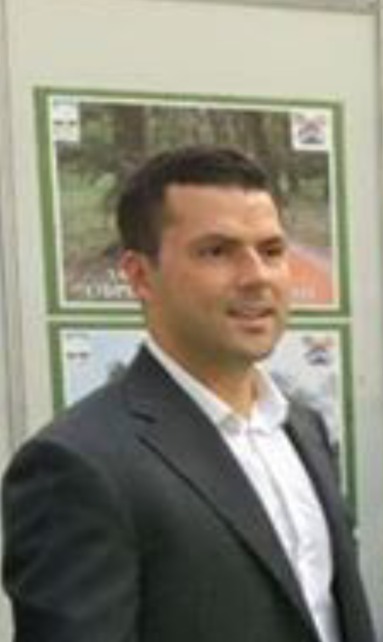 Datum i mesto rođenja: 23.01.1983. u BeograduBračno stanje: Oženjen, otac jednog detetaObrazovanje:Master menadžer - Fakultet organizacionih nauka Univerziteta u Beogradu, studijski program: Menadžment u javnom sektoru, modul: Pregovaranje i lobiranjeDiplomirani menadžer - Fakultet za poslovno industrijski menadžment, Univerzitet Union Beograd, smer: Industrijsko ekonomski menadžmentStrukovni menadžer - Beogradska poslovna škola, Visoka škola strukovnih studija Beograd, odsek: Menadžment, smer: Menadžment malih i srednjih preduzećaMašinski tehničar – Mašinsko tehnička škola „Buda Davidović“ ObrenovacSpecijalistički seminari:- Korporativno upravljanje u javnim preduzećima i privrednim društvima- Finansijsko upravljanje i kontrola            Poznavanje jezika:Engleski jezikRadno iskstvo:2020 -  Javno preduzeće za izgradnju ObrenovcaRadno mesto:  Direktor2018 - 2020  Javno komunalno preduzeće  ObrenovacRadno mesto:  Direktor2015-2018  Javno preduzeće za zaštitu i unapređenje životne sredine ObrenovacRadno mesto: Direktor2014-2015 Gradska opština ObrenovacRadno mesto: ČlanVećaZaduženja: Privreda i preduzetništvo	2013-2014 PD za pružanje usluga ”ProTent” doo Obrenovac, Krug Tent B UšćeRadno mesto: Koordinator za tehnička pitanjaZaduženja: Prati, koordinira,usklađuje i kontroliše rad službi u okviru tehničkog sektora2011-2013 ”Jumbometal” doo ObrenovacRadno mesto: Direktor